NAČRT ZA ZAGOTAVLJANJE KONTINUIRANEGA DELA     V OSNOVNI ŠOLI ANTONA BEZENŠKA FRANKOLOVO V PRIMERU KORONAVIRUSA SARS-CoV-2Frankolovo, 3. 3. 2020    Pripravila: Marjana Šoš, ravnateljica                                              1. NAMENDokument vsebuje smernice, navodila in priporočila, kako organizirati delo v zavodu, v primeru širjenja koronavirusa. Poleg tega pa vsebujejo tudi navodila, kako že sedaj skrbimo za ustrezno čiščenje in higieno.
Primarni namen tega dokumenta je zmanjšanje vpliva koronavirusa na delovanje šole.
Načrt se bo po potrebi popravljal in dopolnjeval.2. VODENJE IN KOORDINACIJAKoordinatorji so osebe, ki po potrebi dopolnjujejo in spreminjajo načrt ter skrbijo za koordinacijo dela in poteka aktivnosti na šoli in v vrtcu v času pandemije. Potek dela koordinatorjev nadzira ravnatelj šole.Koordinator/-ica za šolo: Marina Vešligaj, namestnik Maja LugaričDELOVNA KOORDINACIJSKA SKUPINA: V primeru njegove odsotnosti se njuno delo razdeli naslednjim delavcem-kam šole/vrtca:Koordinator/-ica v prvem triletju: Manja LešnikKoordinator/-ica za 4. in 5 razred: Monika Nataša KrajncKoordinator/-ica na predmetni stopnji: Branko DragarKoordinatorja za kuhinjo in čiščenje stavbe sta: Zoran KovačevićV primeru odsotnosti koordinatorjev so le-ti dolžni izbrati svojega namestnika, ki ga morajo o odsotnosti obvestiti in nanj prenesti vse zadolžitve.Vsem koordinatorjem se ta načrt posreduje tudi v elektronski obliki, da ga lahko dopolnjujejo in popravljajo v skladu s potrebami.SKRB ZA REDEN PRETOK INFORMACIJ ZNOTRAJ ORGANIZACIJE, POSREDOVANJA PODATKOV O POTREBNIH UKREPIH IN NADZOR IZVEDBE LE-TEHZaželeno je, da posamezniki koordinatorjem predlagajo popravke za načrt, saj je pričakovati da bolje in podrobneje poznajo razmere na določenih področjih kot jih pozna koordinator. Koordinator je dolžan predloge pretehtati, predebatirati in vnesti v načrt, če se izkažejo smiselni in nujni.
KONTAKTNI PODATKI: tajništvo šoleSKRB ZA REDEN PRETOK INFORMACIJ UČENCEM IN STARŠEMKoordinator poskrbi, da pripravi pomembne, sveže informacije, ki jih šola objavi na svoji spletni strani in oglasnih deskah.
Informacije na spletni strani po potrebi objavlja Branko Dragar.
Ustne informacije staršem in učencem redno posredujejo razredniki.Navodila in pojasnila o zdravstvenih vprašanjih je objavila Splošna bolnica CeljePROTOKOL OBRAVNAVE PACIENTOV S SUMOM NA KORONAVIRUS COVID-19 V SB CELJEDosledno upoštevanje navodil NIJZ obravnave oseb s sumom na nov koronavirus v osnovnem zdravstvu z dne 24. 2. 2020, ki so objavljena TUKAJ.V primeru potrebe po napotitve na sekundarno raven (bolnišnica), je obvezna najava prihoda odrasle osebe na telefonsko številko infektologa v urgentni infekcijski ambulanti: 030 203 897, otrok in mladostnikov pa na telefonsko število pediatra v Pediatričnem urgentnem centru: 030 203 886.Vsi bolniki (otroci in odrasli) se napotijo na vhod št. 18 (na desni strani vhoda v Urgentni center Celje), kjer vstopijo v čakalnico in počakajo na poziv zdravstvenega osebja.Vsi bolniki (otroci in odrasli), ki nimajo možnosti za pregled pri izbranem osebnem zdravniku ali izbranem pediatru, napovedo svoj prihod v Urgentni center Celje na zgoraj navedeni telefonski številki in vstopijo v center na vhodu št. 18, kjer v čakalnici počakajo na poziv zdravstvenega osebja.Za Splošno bolnico Celje pripravila: SIMONA ŠOLINIČ3. ORGANIZACIJSKA IN KADROVSKA IZHODIŠČA DELOVNI PROCESKljučne in nepogrešljive aktivnosti za zagotavljanje normalnega vzgojno-izobraževalnega procesaV kolikor je le mogoče, se ure pouka organizirajo po urniku oz. pripravljenih nadomeščanjih, kjer koordinator skrbi, da se opravi čim več ur, ki so predvidene na urniku. Ob večji odsotnosti učencev učitelji pri pouku predvsem ponavljajo in utrjujejo snov ter manj obravnavajo novo snov in tako zagotovijo učencem, ki so odsotni, da bodo ob vrnitvi v šolo lažje sledili pouku.Po potrebi se pri načrtovanju pouka najprej združijo manjše učne skupine, nato pa se združi oddelke enega razreda, ob večji odsotnosti učiteljev in učencev pa tudi več razredov.Ob večji odsotnosti strokovnih delavcev šole koordinator dnevno pregleda število učencev in otrok ter zaposlenih in o tem obvesti ravnateljico, ki odloči o nadaljnjih ukrepih:Zmanjševanje in prekinitve drugih aktivnosti ob širitvi koronavirusa. V primeru širjenja koronavirusa koordinator razglasi in seznani delavce, da se ukinejo VSE dejavnosti, ki niso del rednega pouka oz. vzgojno izobraževalnega dela v šoli.Zagotavljanje alternativnih vzgojno-izobraževalnih postopkov. Učitelji, ki bodo v šoli, sami pripravijo načrte za delo s skupino učencev: delavnice, prilagojeni dnevi dejavnosti, ki jih lahko izvedemo znotraj šole, športne igre oz dejavnosti, kjer se izvaja samo varstvo otrok. Pri oblikovanju dejavnosti priporočamo, če je le možno (glede na število razpoložljivega kadra), delo na prostem.ZAPOSLENIKljučne osebe za zagotavljanje delovanja šoleZa nemoteno delovanje šole so poleg učiteljev in vzgojiteljev ključne osebe koordinatorji, ki v primeru odsotnosti prenesejo naloge na namestnike.Zagotavljanje nadomestnih delavcev v primeru manjše odsotnosti učiteljev bodo nadomeščanja izvajali naši učitelji.Ob večji odsotnosti pa lahko zaposlimo v večje deležu učitelje, ki niso v delovnem razmerju za polni delovni čas.Ob večji odsotnosti se bomo dogovarjali za kadrovsko sodelovanje med šolami.Za nadomeščanja zaprosimo še upokojene delavce šole.Ocena ogroženosti in načrt zaščite ključnih oseb, ki ostajajo na delovnem mestuNa šoli so ogroženi vsi delavci, ki so v stiku z otroki, učenci in starši. Za zaščito delavci poskrbijo sami z upoštevanjem navodil o osebni higieni.Administrativna dela lahko vsi delavci opravijo elektronsko od doma po odločitvi ravnatelja.VARNOST IN LOGISITKA:Zaščita poslopja, prostorov in opremeNa šoli je poskrbljeno za zadostno število umivalnikov z milom in s papirnatimi brisačami.Ob umivalnike smo namestili plakate z navodili za pravilno umivanje rok.Učitelji poskrbijo, da se razrede in prostore, kjer se zadržujejo otroci, pogosteje prezračuje in da si učenci oz. otroci pred vsakim obrokom in po odhodu iz sanitarij umijejo roke z milom.Za čiščenje prostorov in površin se uporablja običajna čistila in detergente ter čisti na način in po postopku, ki je vpeljan v zavodu.Pogosteje in skrbneje se čisti površine, ki se jih učenci oz. otroci in zaposleni pogosteje dotikajo z rokami (kljuke, ograje, tipkovnice...) Ob večjem številu obolelih se te površine čistijo z razkužilnimi čistilnimi sredstvi.Koordinator po potrebi prerazporedi delo čistilk tako, da zagotovi čiščenje prostorov tudi v dopoldanskem času.
Otroci v šolo ne smejo vnašati igrač in drugih predmetov od doma.Ob večjem številu obolelih ravnatelj razglasi, da se začnejo upoštevati posebni varnostni ukrepi:V šolo lahko vstopajo lahko samo učenci, otroci, starši in delavci šole.Starši ne smejo vstopati v šolo. Učence oddajo na glavnem vhodu v šolo.Ob vstopu v šoli se namesti razkužilnike, kjer si vsi, ki vstopajo v šolo, razkužijo roke.Material, ki ga dostavljajo servisne službe, prevzemajo delavci šole ob vhodih v šolo.Učence, ki kažejo znake obolelosti, bomo do prihoda staršev izolirali v posebnem prostoru, v telovadnici – prostor, kjer je oprema. Obolele otroke bodo starši prevzeli na vhodu v telovadnico. (ne na vhodu v šolo)O vsakem posameznem zgoraj navedenem ukrepu odloča ravnateljica sproti.V primeru večjega števila obolelih in hitrega širjenja pandemije delavci šole lahko uporabijo oziroma morajo uporabiti zaščitne maske, ki preprečujejo vnos virusa preko dihal. Enako lahko ustanova zahteva od obiskovalcev.
Odločitev o uporabi posebnih zaščitnih sredstev sprejme ravnatelj, v njegovi odsotnosti pa koordinator.Ukrepi pri učencih oz. otrocih, obolelih za koronavirusČe otrok ali učenec zboli, naj ne hodi v šolo.Starši so o tem dožni takoj obvestiti šolo.Če otrok zboli v šoli, učitelj TAKOJ obvesti starše.Učenca se odpelje v prostor pri vhodu v telovadnico, kjer počaka na starše ob varstvu delavca šole. Starši so dolžni učenca oz. otroka prevzeti čimprej.Koordinator pripravi seznam dežurnih učiteljev, ki morajo biti na razpolago v času obratovanja šole in bodo skrbeli za izolirane otroke.Ukrepi pri zaposlenih obolelih za koronavirusStrokovni delavci in drugi zaposleni, ki zbolijo, ostanejo doma in o tem obvestijo odgovorno osebo v zavodu.Če strokovni delavci in drugi zaposleni zbolijo na delovnem mestu, o tem obvestijo odgovorno osebo in zapustijo delovno mesto O svoji bolezni in nadaljnjih ukrepih se posvetujejo z izbranim zdravnikom in sporočijo na šolo predviden čas njihove odsotnosti.Strokovni delavci in drugi zaposleni, ki so bili v stiku z bolnim učencem in niso zboleli, naj svoje delo normalno opravljajo naprej.Strokovni delavci in drugi zaposleni, ki so v stiku z bolnikom v domačem ali drugem okolju in niso zboleli, naj svoje delo normalno opravljajo.Nosečnice se o tveganju za koronavirus na delovnem mestu in nadaljnjih ukrepih posvetujejo z izbranim ginekologom in morebitno odsotnost sporočijo na šolo.Pojav večjega števila obolelih za koronavirusV primeru pojava večjega števila med seboj povezanih primerov koronavirusa v kratkem časovnem obdobju, koordinator (oz. njegov namestnik) obvesti regionalnega epidemiologa, ki bo ocenil razmere.Republika Slovenija ima sprejet Državni načrt zaščite in reševanja ob pojavu epidemije oziroma pandemije nalezljive bolezni pri ljudeh. V skladu z Državnim načrtom epidemijo nalezljive bolezni razglasi minister, pristojen za zdravje, MIZŠ pa ima v primeru razglasitve epidemije pristojnost za odločanje glede prenehanja pouka (»zapiranja šol«), kar pomeni, da šola odločitve glede prenehanja pouka v dani situaciji sama ne more sprejeti.KONTAKT: Splošna bolnica CeljeSEZNANITEV DELAVCEV ŠOLE, UČENCEV, OTROK IN STARŠEV O SPREJETEM NAČRTUDne 2. 3. 2020 se učence prvo šolsko uro seznani s tem, kaj je koronavirus, kako bolezen prepoznamo, kako se prenaša in kaj storimo, ko zbolimo in ostanemo doma.Poleg tega se jih seznani s tem, kako zmanjšamo tveganje za okužbo (pravilno umivanje rok, kako kašljamo, kihamo ...).Zbor delavcev je bil seznanjen z načrtom na rednem sestanku dne 3. 3. 2020.Glede na potrebe bo ravnatelj ali koordinator sprotno obveščal starše preko spletne strani šole.Načrt bo objavljen 4. 3. 2020 na šolski spletni strani in poslan vsem delavcem šole po spletni pošti.Priporočila Nacionalnega inštituta za javno zdravje.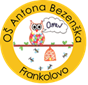 OSNOVNA ŠOLA  ANTONA BEZENŠKA FRANKOLOVOFrankolovo 11, 3213 Frankolovotelefon: 03/780 16 50e- naslov: info@os-frankolovo.sisplet: http://www.os-frankolovo.si